DivideFraction by a FractionFraction by a Whole NumberFraction by a Mixed Number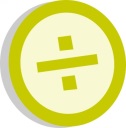 Steps__________ the dividend the same._____________  the operation to ____________________Take the reciprocal of the divisor (___________) Follow rules for Multiplying Fractions Put any _______________________ over 1.Keep the dividend the same.Change the operation to ___________________Take the reciprocal of the divisor.(___________)Follow rules for Multiplying FractionsChange any ________________ to ____________________________.Keep the dividend the same.Change the operation to ___________________Take the reciprocal of the divisor.(___________)Follow rules for Multiplying FractionsExample #1Example #2Example #3